「富士山2019」コンテスト規約2019.6.22ふじのくに静岡ＡＭＧＪＡＲＬ18-4-25　主　催　　　　ふじのくに静岡アマチュア無線グループ　　　　　　　社団局　ふじのくに静岡　ＪＪ２ＹＬＸ交信期間　　　2019/7/1　00:00　～　7/10　23:59コンテスト部門　「静岡県内部門」（静岡県内での運用）と「静岡県外部門」（県外での運用）　　　　　　の2部門で、期間中に、県内と県外で運用をした場合、両部門の申請は可能。ポイント表　　・正常な交信で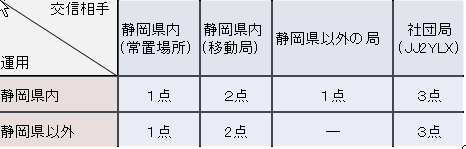 　　　　　・表記の「社団局」とはJJ２YLXのコールサインとの交信です。　マルチプライヤーと総得点・静岡県内運用時は県内の市町区での数：最大43（静岡市、浜松市はJCC#1801、1802ではなく、それぞれの区となる）及び、都道府県の数（静岡県は除く46）：重複は不可・静岡県外運用時は県内の市町区の数、最大43：重複は不可総得点は、＝ポイント合計×マルチ交信の有効　同一日、同一局に対して1回のみが有効（運用ＱＴＨが変わっても）	注）・同一日で同一局の重複が無いように申請時確認してください。	・申請が不備、訂正がある場合は期間内に再申請してください。交信対象　　・ポイント表参照	・他のコンテストでの交信は無効交信呼び出し　・県内運用局　　電話：「ＣＱ　富士山コンテスト+県内局」　電信：「ＣＱ　Ｆ　ＴＥＳＴ」・県外運用局　　電話：「ＣＱ　富士山コンテスト」　電信：「ＣＱ　ＦＯ　ＴＥＳＴ」　Ｆ：ふじのくに静岡　　Ｏ：Other（他）コンテストナンバー（別添参照　1）＜SENTNo＞・県内局：ＲＳ(Ｔ)　＋　市町区コード　　　　　　　例：59FJ　(富士市)・県外局：ＲＳ(Ｔ)　＋　都道府県番号の上２桁　　　例：5917　(山梨県)注）　Hamlogアプリの場合はLOGのRmks1にSENTNo/RCVDNoを記載すること申　請　 　・JJ2YLX社団局メンバーと社団局JJ2YLX局で10局以上と交信すること。但し、社団局JJ2YLX局は、複数（重複）でも有効です。　　　　　・申請期間　2019/7/15　～2019/8/30「電子申請」で「申請とLOG計算.xlsm」を用いての申請を推奨します。ポイント計算が組込まれているため審査の簡素化になります。・操作はこのアプリの中のシート「操作の手順」に記載しています。・HAMLOGからのデータの抽出方法は（別添参照　2）・「書類（用紙）申請」は、ポイント、マルチの計算をして申請する。この場合の申請書は専用（ＨＰからＤ／Ｌ）の申請書用紙を用いる。各申請様式は「ふじのくに静岡アマチュア無線グループ」のＨＰから入手http://www.fujinokunisizuoka.com/●E-Mall送付の件名は「コールサイン＋富士山コンテスト申請」で送る。●手書き申請は下記の「提出先」蘭を参照ＳＷＬと海外局は申請不可	結果発表と賞状結果はhttp://www.fujinokunisizuoka.com/　　に掲載します。各部門とも上位１０局まで表彰状と副賞、参加賞を贈呈全ての申請局（有効な申請の場合）には参加賞を贈呈提出先　　　　　電子申請の送信：fujiqso2019@fuji-amg.sakura.ne.jp　申請期間中のみ有効　　　　手書申請の宛先：ＪＯ２ＰＭＷ局　本多　昌光				417-0826				静岡県富士市中里　　99-3　　　　封書の宛先面の左隅に「富士山2019申請」を記載してください。問い合わせ先		ふじのくに静岡ＡＭＧ　事務局　JO2PMW　　　　　　社団局　JJ2YLX　事務局　JQ２XTAJarl.com　のメールでお願いします。（別添参照　1）市町区コードとは　　都道府県番号とは　北海道/01　青森県/02　岩手県/03　・・・・・	（別添参照　2）TurboHAMLOGからのＱＳＯデータ抽出HAMLOGアプリのメニュー　「検索(s)」から「複合条件検索と印刷」を選択します。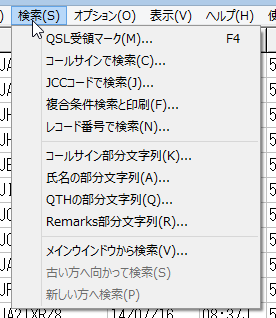 次のダイヤログボックスが開きます。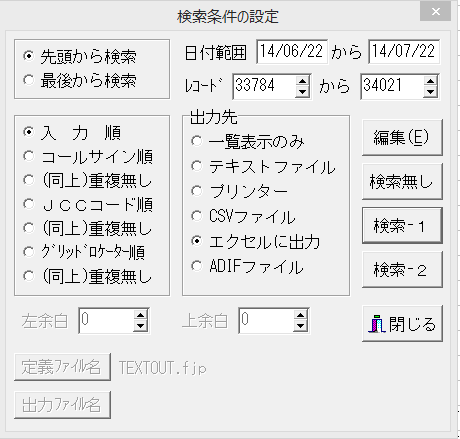 「先頭から検索」「入力順」のラジオボタンにチェックを入れてください。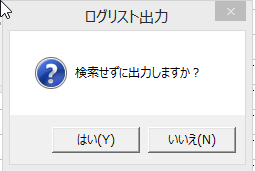 「はい」をクリックしてください。裏のウインドウでEXCELが立ち上がり、ＱＳＯデータが書き込まれます。ＥＸＣＥＬをアクティブ・ウィンドウにして確認してください。ＥＸＣＥＬファイルが作られます。注）　ＥＸＣＥＬのBOOK名（ファイル名）は任意ですが、BOOK内の「sheet1」名は変更しないでください。計算式の中で「sheet1」を使用しているためです。このＥＸＣＥＬファイルを任意のホルダーに格納してください。「申請書とLOG計算」のEXCELアプリで読み込むデータとなります。NameＱＴＨRemarks１〇△×磐田市59FJ/59IW ＪＣＫ＃市町区名コードＪＣＫ＃市町区名コード1803静岡県沼津市NU180101静岡市葵区AO1805静岡県熱海市AT180102静岡市駿河区SG1806静岡県三島市MI180103静岡市清水区SI1807静岡県富士宮市FM180201浜松市中区NH1808静岡県伊東市IT180202浜松市東区HG1809静岡県島田市SM180203浜松市西区NK1811静岡県磐田市IW180204浜松市南区MM1812静岡県焼津市YZ180205浜松市北区KT1813静岡県富士市FJ180206浜松市浜北区HK1814静岡県掛川市KK180207浜松市天竜区TN1815静岡県藤枝市FE18006B静岡県賀茂郡西伊豆町NI1816静岡県御殿場市GB18006C静岡県賀茂郡松崎町MZ1817静岡県袋井市FR18006D静岡県賀茂郡河津町KZ1820静岡県下田市SD18006E静岡県賀茂郡東伊豆町HI1821静岡県裾野市SU18006F静岡県賀茂郡南伊豆町MN1822静岡県湖西市KS18008B静岡県周智郡森町MR1823静岡県伊豆市IZ18009A静岡県駿東郡清水町SZ1824静岡県御前崎市OE18009B静岡県駿東郡長泉町NM1825静岡県菊川市KI18009C静岡県駿東郡小山町OY1826静岡県伊豆の国市IK18010I静岡県田方郡函南町KN1827静岡県牧之原市MH18011F静岡県榛原郡吉田町YD18011I静岡県榛原郡川根本町KH